Publicado en  el 24/09/2014 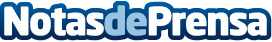 Nuevo diseño, nueva tecnología y nueva versión sport para la gama CivicComo anticipación al Salón del Automóvil de París, Honda acaba de hacer públicas algunas imágenes y detalles de las mejoras implementadas en la gama Civic 2015, cuya llegada está prevista para la primavera de 2015, además de anunciar el lanzamiento de la nueva versión Civic Sport para la gama 5 puertas.Datos de contacto:Nota de prensa publicada en: https://www.notasdeprensa.es/nuevo-diseno-nueva-tecnologia-y-nueva-version_2 Categorias: Automovilismo Industria Automotriz Innovación Tecnológica http://www.notasdeprensa.es